窗体顶端窗体底端国土资源部2017年公开遴选公务员面试公告根据中央组织部、人力资源和社会保障部和国家公务员局2017年公开遴选公务员工作相关要求，现就国土资源部2017年公开遴选公务员面试有关事项公告如下： 一、面试确认请进入面试名单的考生于 7月18日17时前确认是否参加面试。确认方式为邮件确认。邮件确认：邮件标题为“准考证号+姓名+确认参加国土资源部公开遴选面试”。邮件内容应包括姓名、身份证号、准考证号和联系电话。未在规定时间内进行确认的考生，经核实后，视为自动放弃面试资格。邮箱地址：gwyzk＠mail.mlr.gov.cn 二、传真材料审查请考生于7月20日前将以下材料传真到我部供资格复审：1.公开遴选公务员报名推荐表复印件（加盖单位公章）；2.本人身份证、工作证复印件；3.学历、学位证书复印件；4.公务员登记表或参公人员登记表复印件（加盖单位公章）；5.报考职位所要求的2年以上基层工作经历和2年以上公务员或参照公务员法管理机关（单位）工作经历证明材料。提供基层工作经历证明时，在党政机关、事业单位、国有企业工作过的考生，提供单位人事部门出具的基层工作经历证明，并注明起止时间和工作地点；在其他经济组织、社会组织等单位工作过的考生，需提供相应劳动合同或缴纳社保证明的复印件。提供公务员或参公人员工作经历证明时，由单位人事部门出具工作经历证明，并注明录用时间。考生应对所提供材料的真实性负责，材料不全或主要信息不实，影响资格审查结果的，将取消面试资格。此外，面试前还将进行现场资格复审，届时请考生备齐以上材料原件。三、面试安排面试于2017年7月26日上午8：30进行，地点在国土资源部老年活动中心（北京市西城区羊肉胡同甲30号）。参加面试的考生须于当日上午8：00前报到，并在工作人员引导下进入候考室。截至当天上午8:00仍未报到人员视为放弃面试资格。四、考察安排面试结束后，我部将按照公共科目笔试成绩和面试成绩各占50%的原则计算考生综合成绩。按照综合成绩从高到低顺序，按照拟遴选人员与考察人选1：2的比例确定考察对象。五、其他（一）如考生自愿放弃面试资格，请于2017年7月18日17时前告知我司，同时传真本人签字的放弃面试声明。声明需注明姓名、身份证号、报考职位、放弃理由、联系电话。无故不参加面试者，将向中央公务员管理部门备案，记入不诚信记录；（二）请考生合理安排行程，自觉按照本公告规定的时间和地点进行面试，并保持手机畅通。（三）联系电话：010-66558518、66558523（传真） 特此公告。附件：1.国土资源部2017年公开遴选公务员面试名单2.面试地点乘车路线图                          国土资源部人事司2017年7月14日附件1国土资源部2017年公开遴选公务员面试名单（按准考证号排序）附件2面试地点乘车路线图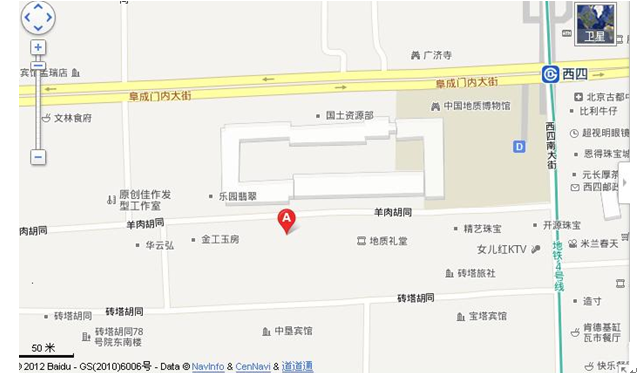 说明：1. 图中A标记地点为面试地点：国土资源部老年活动中心。地址：北京市西城区羊肉胡同甲30号。    2. 公交：13路，42路，102路电车、603路、604路、619路，623路，685路西四路口西下车；102路电车、105路电车、603路、604路、608路西四路口南下车。      3. 地铁：地铁4号线西四站下车，D出口向西200米路南即到。